Массаж языка с помощью зубнойщетки(по Л.А.Поздняковой; переработанный Т.А. Дубининой)Опыт работы с детьми с речевыми нарушениями при слабом тонусе мышц языка показывает, что сочетание специальной артикуляционной гимнастики и массажа языка позволяет укрепить мышцы, выработать полноценные движения, необходимые для правильного произнесения звуков речи и, что самое важное – сократить сроки постановки звуков. Выполняется массаж специальными зондами. Но не все дети соглашаются на такой массаж, хоть его эффективность неоспорима.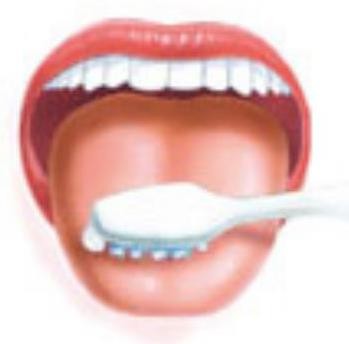 Логопедический массаж можно выполнить в домашних условиях с помощью детской зубной щётки, предварительно захватив язык марлевыми салфетками. Длительность массажа 5 – 7 минут. Курс 10– 14 дней. Затем перерыв и по мере необходимости курс повторяют.Показания к применению:Дефекты речи;Непроизвольное слюноотделение;Нарушения голоса;Дизартрия;Проблемы с произношением;Гипертонус артикуляционных мышц;Недостаточная сократительная способность лицевых мышц;Сбивчивое дыхание вовремя разговоров.Виды движений при массаже: продольное поперечное кругообразное поглаживание; кругообразное спиралевидное растирание; продольное, кругообразное надавливание, разминание; ударная прерывистая или непрерывистая вибрация;Если язык вашего ребенка слабый, вялый и многие движения ему не доступны из-за слабости мышц, то движения будут от периферии (края языка) к центру языка – на тонус мышц.Кроме зубной щетки можно использовать просто чисто вымытый палец (или надеть на палец детскую соску, ошпаренную кипятком). И начинайте похлопывать, поглаживать и разминать язык ребенка.Если ребенку не нравится данная процедура, попробуйте предварительно макать палец во что-то вкусное, что любит ваш малыш: варенье, мёд, сметана.Во время массажа не забывайте комментировать свои действия: погладим спинку язычка, словно котенка, пусть он станет мягким и послушным, а теперь его бока, а вот и кончик языка. Это надо делать, чтобы ребенок лучше представлял и чувствовал свои органы артикуляции.Однако помните, что существуют противопоказания:Это любые ранки, либо инфекции ротовой полости, герпес, трещинки, а также неприятные ощущения у ребенка во время массажа.Выполняйте массаж с удовольствием!Массажные приёмыОборудование: индивидуальная зубная щётка, салфетка для фиксации языка.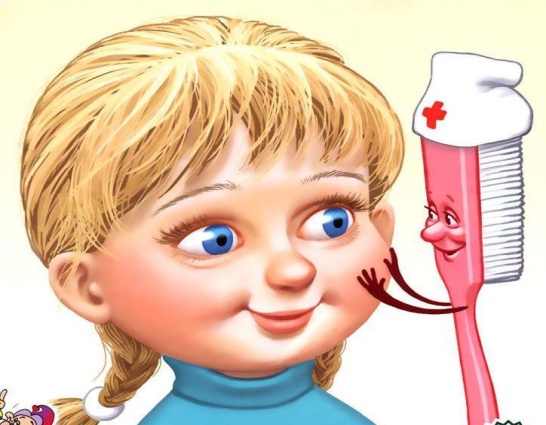 Ребёнка усадить, сделать «лопаточку» (взрослый салфеткой удерживает кончик языка ребёнка).«Язычок проснулся и потянулся»Тыльной стороной щётки водить от середины языка к кончику. 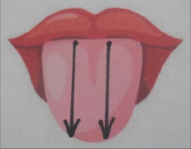 «Солнышко»Щёткой водить по направлениям от периферии к центру(не задевать корень языка!)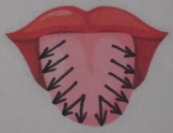 «Ёлочка»Сначала водить щёткой по длине языка, потом по боковым краям языка от периферии к центру.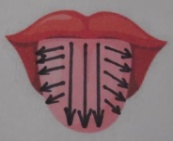 «Ветер дует вправо»Водить щёткой горизонтальными линиями слева направо.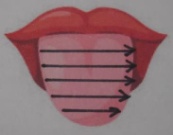 «Дым идёт из трубы»Зигзагообразные движения щёткой по поверхности языка от корня к кончику и от кончика к корню.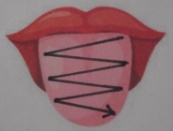 «Ветер дует влево»Водить щёткой горизонтальными линиями справа налево.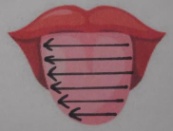 «Капает дождик»Поколачивать по языку щетинкой щётки от центра к кончику, слева направо и справа налево.«Листики падают с деревьев»Поколачивать по языку тыльной стороной щётки от центра к кончику, слева направо и справа налево (тыльной стороной щетки).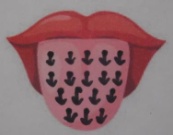 «Большая лужа»Тыльной стороной щётки водить по часовой стрелке от края языка к центру.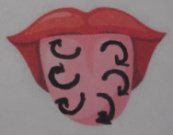 «Зимняя сказка»Проснулся Язычок и нежится в постельке (упр. 1).Выглянул Язычок в окошко – снег идёт (упр. 7).Вышел Язычок на прогулку, а на улице ветер дует (упр. 4).Видит Язычок дым идёт из печной трубы (упр. 5).Вдруг ветерок подул влево, и дым наклонился влево (упр. 6).Лужа под окном замерзла, и стал Язычок кататься на ней (упр. 9).А ещё во дворе была большая горка (сделать языком «горку»).Стал Язычок на санях с горки кататься! (тыльной стороной щётки водить по «горке» сверху – вниз). Весь в снегу Язычок! Стал он варежками снег с шапки сбивать (упр. 8).Почистил Язычок свой комбинезон и пошёл домой (упр. 1).         ГАУСО СО 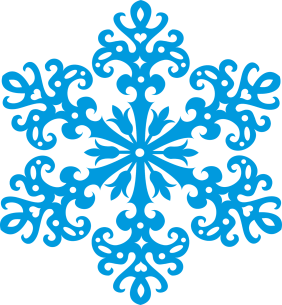            «РЦ г. Каменска-Уральского»МАССАЖ ЯЗЫКА ЗУБНОЙ ЩЁТКОЙ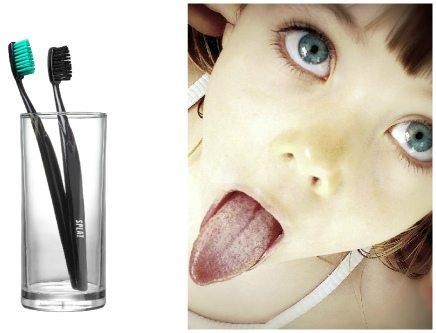 Учитель-логопед: Елесина Ю.Д.2023 г.